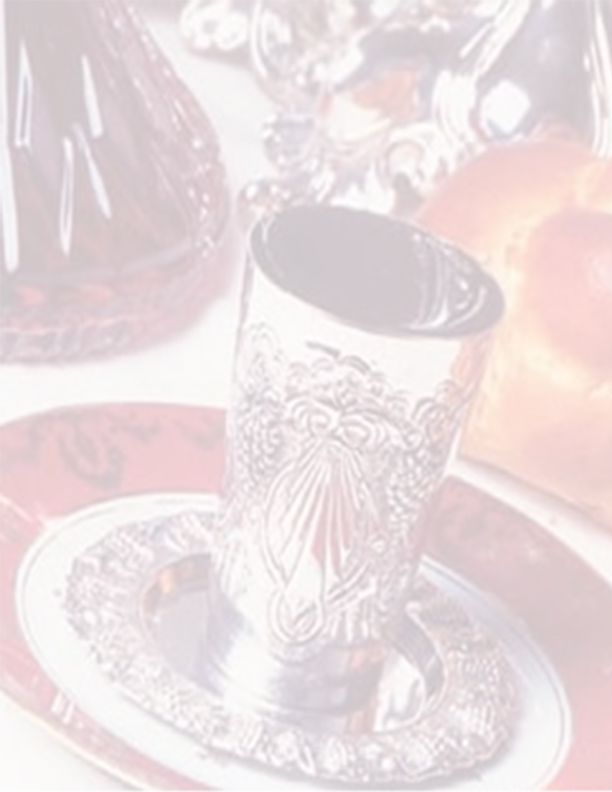 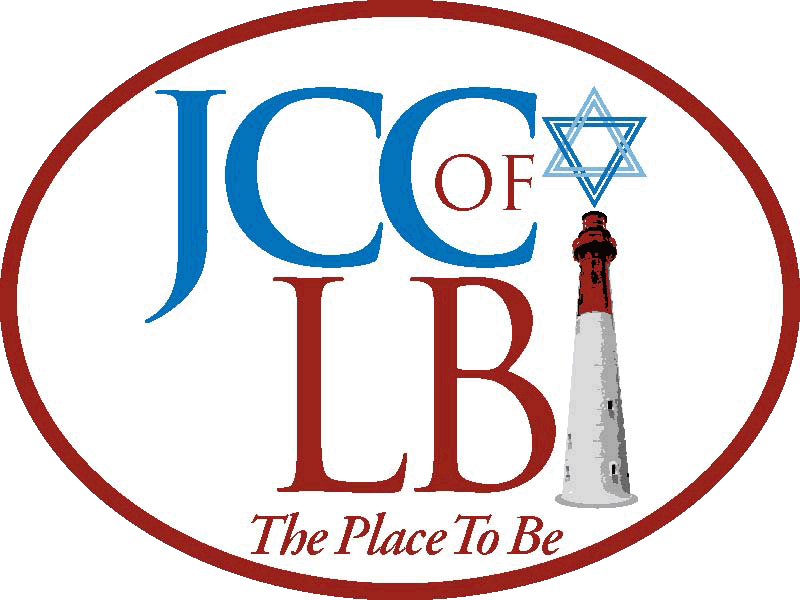 KIDDUSHSPONSORSHIPIf you would like to sponsor a Saturday Kiddush please fill out the form below and return it to the Jewish Community Center of LBI along with a check made payable to JCC of LBIJewish Community Center of LBI				            2411 Long Beach Blvd.				           Spray Beach, NJ  08008	Any questions please Contact Lynn Berkowitz through the office at 609-492-4090----------------------------------------------------------------------------------------------------Yes, I/we would like to sponsor a Saturday Morning Kiddush __________________ (date)   ____$150    minimum contribution   ____$350    Tuna salad, Egg salad & Whitefish platter 	            2 kinds of cream cheese	            2 Salads – Health & Israeli	            Bagels	            Cookies & Cake tray or 1 Fruits & Cookie tray   ____$500    Tuna salad, Egg salad, Whitefish & Lox platter 	            2 kinds of cream cheese	            2 Salads – Health & Israeli	            Bagels	            Cookies & Cake tray or 1 Fruits & Cookie tray	            Celebration cake       $_____ Other(Payment must be received in advance of the date)Printed acknowledgement on the Kiddush table, inthe Shabbat Flyer and JCC bulletin.Verbal, public acknowledgement (thank you)from the bimah during services.Enclosed is my/our check for $__________________We are sponsoring this Kiddush in celebration of:	_____Anniversary of _______________________________________	_____Baby naming of ______________________________________	_____Bar/Bat Mitzvah of ____________________________________	_____Birthday of __________________________________________	_____Engagement/wedding of _______________________________	_____In memory of, or to mark the yahrzeit of ___________________	_____Other, specify: graduation, safe return, recovery, honoring a 		teacher, etc. __________________________________________Contact Information:	Name(s) ___________________________________________________	Address ____________________________________________________	Telephone __________________ Email __________________________